Project Code 124          			QC – 0089bOMB No. 0535-0213    Approval Expires 6/30/2017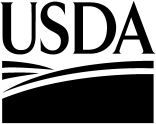 QUALITY CONTROL WORKSHEETFor June Agricultural Survey(Area Frame Segments)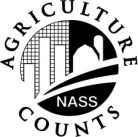 NATIONALAGRICULTURALSTATISTICSSERVICEYear:  ______Enumerator:____________________________Supervisor: ___________________________________State: ____________________1.	Select two segments completed by this enumerator.1.	Select two segments completed by this enumerator.1.	Select two segments completed by this enumerator.1.	Select two segments completed by this enumerator.1.	Select two segments completed by this enumerator.1.	Select two segments completed by this enumerator.1.	Select two segments completed by this enumerator.1.	Select two segments completed by this enumerator.1.	Select two segments completed by this enumerator.2.	Review work done in these segments.  Make all corrections on questionnaires using Blue Pencil.2.	Review work done in these segments.  Make all corrections on questionnaires using Blue Pencil.2.	Review work done in these segments.  Make all corrections on questionnaires using Blue Pencil.2.	Review work done in these segments.  Make all corrections on questionnaires using Blue Pencil.2.	Review work done in these segments.  Make all corrections on questionnaires using Blue Pencil.2.	Review work done in these segments.  Make all corrections on questionnaires using Blue Pencil.2.	Review work done in these segments.  Make all corrections on questionnaires using Blue Pencil.2.	Review work done in these segments.  Make all corrections on questionnaires using Blue Pencil.2.	Review work done in these segments.  Make all corrections on questionnaires using Blue Pencil.3.	Select one of the two segments for a detailed quality check following these steps:3.	Select one of the two segments for a detailed quality check following these steps:3.	Select one of the two segments for a detailed quality check following these steps:3.	Select one of the two segments for a detailed quality check following these steps:3.	Select one of the two segments for a detailed quality check following these steps:3.	Select one of the two segments for a detailed quality check following these steps:3.	Select one of the two segments for a detailed quality check following these steps:3.	Select one of the two segments for a detailed quality check following these steps:3.	Select one of the two segments for a detailed quality check following these steps:a.	Select a segment having agricultural tracts with crops.  If only one of the segments
has agricultural tracts with crops, select the segment with crops.  If both segments have
agricultural tracts with crops, select the one completed last by the enumerator.a.	Select a segment having agricultural tracts with crops.  If only one of the segments
has agricultural tracts with crops, select the segment with crops.  If both segments have
agricultural tracts with crops, select the one completed last by the enumerator.a.	Select a segment having agricultural tracts with crops.  If only one of the segments
has agricultural tracts with crops, select the segment with crops.  If both segments have
agricultural tracts with crops, select the one completed last by the enumerator.a.	Select a segment having agricultural tracts with crops.  If only one of the segments
has agricultural tracts with crops, select the segment with crops.  If both segments have
agricultural tracts with crops, select the one completed last by the enumerator.a.	Select a segment having agricultural tracts with crops.  If only one of the segments
has agricultural tracts with crops, select the segment with crops.  If both segments have
agricultural tracts with crops, select the one completed last by the enumerator.a.	Select a segment having agricultural tracts with crops.  If only one of the segments
has agricultural tracts with crops, select the segment with crops.  If both segments have
agricultural tracts with crops, select the one completed last by the enumerator.a.	Select a segment having agricultural tracts with crops.  If only one of the segments
has agricultural tracts with crops, select the segment with crops.  If both segments have
agricultural tracts with crops, select the one completed last by the enumerator.a.	Select a segment having agricultural tracts with crops.  If only one of the segments
has agricultural tracts with crops, select the segment with crops.  If both segments have
agricultural tracts with crops, select the one completed last by the enumerator.a.	Select a segment having agricultural tracts with crops.  If only one of the segments
has agricultural tracts with crops, select the segment with crops.  If both segments have
agricultural tracts with crops, select the one completed last by the enumerator.SegmentSelected___ ___ ___ ___b.	If neither segment has crops, select a segment having agricultural tracts.  If only one
segment has agricultural tracts, select the segment with agricultural tracts.  If both segments
have agricultural tracts (but no crops) select the one completed last by the enumerator.b.	If neither segment has crops, select a segment having agricultural tracts.  If only one
segment has agricultural tracts, select the segment with agricultural tracts.  If both segments
have agricultural tracts (but no crops) select the one completed last by the enumerator.b.	If neither segment has crops, select a segment having agricultural tracts.  If only one
segment has agricultural tracts, select the segment with agricultural tracts.  If both segments
have agricultural tracts (but no crops) select the one completed last by the enumerator.b.	If neither segment has crops, select a segment having agricultural tracts.  If only one
segment has agricultural tracts, select the segment with agricultural tracts.  If both segments
have agricultural tracts (but no crops) select the one completed last by the enumerator.b.	If neither segment has crops, select a segment having agricultural tracts.  If only one
segment has agricultural tracts, select the segment with agricultural tracts.  If both segments
have agricultural tracts (but no crops) select the one completed last by the enumerator.b.	If neither segment has crops, select a segment having agricultural tracts.  If only one
segment has agricultural tracts, select the segment with agricultural tracts.  If both segments
have agricultural tracts (but no crops) select the one completed last by the enumerator.b.	If neither segment has crops, select a segment having agricultural tracts.  If only one
segment has agricultural tracts, select the segment with agricultural tracts.  If both segments
have agricultural tracts (but no crops) select the one completed last by the enumerator.b.	If neither segment has crops, select a segment having agricultural tracts.  If only one
segment has agricultural tracts, select the segment with agricultural tracts.  If both segments
have agricultural tracts (but no crops) select the one completed last by the enumerator.b.	If neither segment has crops, select a segment having agricultural tracts.  If only one
segment has agricultural tracts, select the segment with agricultural tracts.  If both segments
have agricultural tracts (but no crops) select the one completed last by the enumerator.c.	If neither segment has agricultural tracts, select the segment completed last by the enumerator.c.	If neither segment has agricultural tracts, select the segment completed last by the enumerator.c.	If neither segment has agricultural tracts, select the segment completed last by the enumerator.c.	If neither segment has agricultural tracts, select the segment completed last by the enumerator.c.	If neither segment has agricultural tracts, select the segment completed last by the enumerator.c.	If neither segment has agricultural tracts, select the segment completed last by the enumerator.c.	If neither segment has agricultural tracts, select the segment completed last by the enumerator.c.	If neither segment has agricultural tracts, select the segment completed last by the enumerator.c.	If neither segment has agricultural tracts, select the segment completed last by the enumerator.c.	If neither segment has agricultural tracts, select the segment completed last by the enumerator.4.	Drive to the selected segment utilizing maps and aerial photograph.4.	Drive to the selected segment utilizing maps and aerial photograph.4.	Drive to the selected segment utilizing maps and aerial photograph.4.	Drive to the selected segment utilizing maps and aerial photograph.4.	Drive to the selected segment utilizing maps and aerial photograph.4.	Drive to the selected segment utilizing maps and aerial photograph.4.	Drive to the selected segment utilizing maps and aerial photograph.4.	Drive to the selected segment utilizing maps and aerial photograph.4.	Drive to the selected segment utilizing maps and aerial photograph.5.	Were there any occupied houses in the segment not identified on the aerial photo and Area Screening 
	version questionnaire?5.	Were there any occupied houses in the segment not identified on the aerial photo and Area Screening 
	version questionnaire?5.	Were there any occupied houses in the segment not identified on the aerial photo and Area Screening 
	version questionnaire?5.	Were there any occupied houses in the segment not identified on the aerial photo and Area Screening 
	version questionnaire?5.	Were there any occupied houses in the segment not identified on the aerial photo and Area Screening 
	version questionnaire?5.	Were there any occupied houses in the segment not identified on the aerial photo and Area Screening 
	version questionnaire?5.	Were there any occupied houses in the segment not identified on the aerial photo and Area Screening 
	version questionnaire?5.	Were there any occupied houses in the segment not identified on the aerial photo and Area Screening 
	version questionnaire?5.	Were there any occupied houses in the segment not identified on the aerial photo and Area Screening 
	version questionnaire?5.	Were there any occupied houses in the segment not identified on the aerial photo and Area Screening 
	version questionnaire? Yes – [Explain]__________________________________________________________________________________ Yes – [Explain]__________________________________________________________________________________ Yes – [Explain]__________________________________________________________________________________ Yes – [Explain]__________________________________________________________________________________ Yes – [Explain]__________________________________________________________________________________ Yes – [Explain]__________________________________________________________________________________ Yes – [Explain]__________________________________________________________________________________ Yes – [Explain]__________________________________________________________________________________ Yes – [Explain]______________________________________________________________________________________________________________________________________________________________________________________________________________________________________________________________________________________________________________________________________________________________________________________________________________________________________________________________________________________________________________________________________________________________________________________________________________________________________________________________________________________________________________________________________________________________________________________________________________________________________________________________________________________________________________________________________________________________________________________________________________________ No – [Continue] No – [Continue] No – [Continue] No – [Continue] No – [Continue] No – [Continue] No – [Continue] No – [Continue] No – [Continue]6.	Select one resident farm operator tract, and one non-resident farm operator tract from the Area Screening 
	version questionnaire for personal observation.6.	Select one resident farm operator tract, and one non-resident farm operator tract from the Area Screening 
	version questionnaire for personal observation.6.	Select one resident farm operator tract, and one non-resident farm operator tract from the Area Screening 
	version questionnaire for personal observation.6.	Select one resident farm operator tract, and one non-resident farm operator tract from the Area Screening 
	version questionnaire for personal observation.6.	Select one resident farm operator tract, and one non-resident farm operator tract from the Area Screening 
	version questionnaire for personal observation.6.	Select one resident farm operator tract, and one non-resident farm operator tract from the Area Screening 
	version questionnaire for personal observation.6.	Select one resident farm operator tract, and one non-resident farm operator tract from the Area Screening 
	version questionnaire for personal observation.6.	Select one resident farm operator tract, and one non-resident farm operator tract from the Area Screening 
	version questionnaire for personal observation.6.	Select one resident farm operator tract, and one non-resident farm operator tract from the Area Screening 
	version questionnaire for personal observation.6.	Select one resident farm operator tract, and one non-resident farm operator tract from the Area Screening 
	version questionnaire for personal observation.Tracts Selecteda.	List the tract codes of the first two residents farm operators:a.	List the tract codes of the first two residents farm operators:a.	List the tract codes of the first two residents farm operators:a.	List the tract codes of the first two residents farm operators:a.	List the tract codes of the first two residents farm operators:_______________________________b.	List the tract codes of the first two non-residents farm operators:b.	List the tract codes of the first two non-residents farm operators:b.	List the tract codes of the first two non-residents farm operators:b.	List the tract codes of the first two non-residents farm operators:b.	List the tract codes of the first two non-residents farm operators:_______________________________7.	Visually verify the information recorded for all fields in Section D for the selected tracts.7.	Visually verify the information recorded for all fields in Section D for the selected tracts.7.	Visually verify the information recorded for all fields in Section D for the selected tracts.7.	Visually verify the information recorded for all fields in Section D for the selected tracts.7.	Visually verify the information recorded for all fields in Section D for the selected tracts.7.	Visually verify the information recorded for all fields in Section D for the selected tracts.7.	Visually verify the information recorded for all fields in Section D for the selected tracts.7.	Visually verify the information recorded for all fields in Section D for the selected tracts.7.	Visually verify the information recorded for all fields in Section D for the selected tracts.Are land use and acreage values for fields in the selected tracts correct?Are land use and acreage values for fields in the selected tracts correct?Are land use and acreage values for fields in the selected tracts correct?Are land use and acreage values for fields in the selected tracts correct?Are land use and acreage values for fields in the selected tracts correct?Are land use and acreage values for fields in the selected tracts correct?Are land use and acreage values for fields in the selected tracts correct?Are land use and acreage values for fields in the selected tracts correct?Are land use and acreage values for fields in the selected tracts correct? Yes - [Go to item 8] No – List field(s) in error, and correct land use and/or acreage(s).  Use additional worksheets if needed. Yes - [Go to item 8] No – List field(s) in error, and correct land use and/or acreage(s).  Use additional worksheets if needed. Yes - [Go to item 8] No – List field(s) in error, and correct land use and/or acreage(s).  Use additional worksheets if needed. Yes - [Go to item 8] No – List field(s) in error, and correct land use and/or acreage(s).  Use additional worksheets if needed. Yes - [Go to item 8] No – List field(s) in error, and correct land use and/or acreage(s).  Use additional worksheets if needed. Yes - [Go to item 8] No – List field(s) in error, and correct land use and/or acreage(s).  Use additional worksheets if needed. Yes - [Go to item 8] No – List field(s) in error, and correct land use and/or acreage(s).  Use additional worksheets if needed. Yes - [Go to item 8] No – List field(s) in error, and correct land use and/or acreage(s).  Use additional worksheets if needed. Yes - [Go to item 8] No – List field(s) in error, and correct land use and/or acreage(s).  Use additional worksheets if needed. Yes - [Go to item 8] No – List field(s) in error, and correct land use and/or acreage(s).  Use additional worksheets if needed.TractFieldEnumeratorEnumeratorSupervisorSupervisorSupervisorSupervisorSupervisorSupervisorTractFieldLand UseAcresLand UseLand UseLand UseAcresAcresAcres.____.____.____.____.____.____.____.____.____.____.____.____.____.____.____.____(Continue on Back)(Continue on Back)(Continue on Back)(Continue on Back)(Continue on Back)8.	Do you observe any livestock in the selected tracts that are not reported in the Area Tract version questionnaire?8.	Do you observe any livestock in the selected tracts that are not reported in the Area Tract version questionnaire? Yes – [Explain] ___________________________________________________________________________________________________ Yes – [Explain] ___________________________________________________________________________________________________________________________________________________________________________________________________________________________________________________________________________________________________________________________________________________________________________________________________________________________________________________________________________________________________________________________________________________________________________ No – [Continue] No – [Continue]9.	Provide your opinion of the difficulty in enumerating this segment in terms of:9.	Provide your opinion of the difficulty in enumerating this segment in terms of:a.	Current ground features of segment (roads, woods, pastureland, cropland, boundary lines, etc.) compared with
the aerial photo or map.a.	Current ground features of segment (roads, woods, pastureland, cropland, boundary lines, etc.) compared with
the aerial photo or map. No difficulty with the photo/map quality Minor difficulty due to problems with the photo/map quality Major difficulty due to problems with the photo/map quality No difficulty with the photo/map quality Minor difficulty due to problems with the photo/map quality Major difficulty due to problems with the photo/map qualityb.	Other difficulties (Specify):_______________________________________________________________________________________b.	Other difficulties (Specify):_______________________________________________________________________________________________________________________________________________________________________________________________________________________________________________________________________________________________________________________________________________________________________________________________________________________________________________________________________________________________________________________________________________________________10.	Did the enumerator provide notes for the Field Office detailing problems enumerating the segment on the Area Screening version questionnaire?  (These notes should assist the FO in reviewing problem segments after the survey.)10.	Did the enumerator provide notes for the Field Office detailing problems enumerating the segment on the Area Screening version questionnaire?  (These notes should assist the FO in reviewing problem segments after the survey.) Yes - [Continue] No - [Please note any problem segment details on the Area Screening version questionnaire] Yes - [Continue] No - [Please note any problem segment details on the Area Screening version questionnaire]11.	Review the overall appearance of the questionnaire, including enumerator entries in code boxes, check boxes, etc.11.	Review the overall appearance of the questionnaire, including enumerator entries in code boxes, check boxes, etc.a.	Were all required items completed, or enumerator notes recorded to assist the Field Office in 
completing incomplete items?a.	Were all required items completed, or enumerator notes recorded to assist the Field Office in 
completing incomplete items? Yes - [Continue] No - [Explain]_____________________________________________________________________________________________________ Yes - [Continue] No - [Explain]_________________________________________________________________________________________________________________________________________________________________________________________________________________________________________________________________________________________________________________________________b.	Were all enumerator instructions, including skip instructions, followed correctly throughout the questionnaire?b.	Were all enumerator instructions, including skip instructions, followed correctly throughout the questionnaire? Yes - [Continue] No - [Explain]_________________________________________________________________________________________________ Yes - [Continue] No - [Explain]_________________________________________________________________________________________________	__________________________________________________________________________________________________________	__________________________________________________________________________________________________________12.	Provide your overall appraisal of the quality of work done by the enumerator in this segment.12.	Provide your overall appraisal of the quality of work done by the enumerator in this segment. Poorly organized and inaccurate Acceptable Well organized and accurate Poorly organized and inaccurate Acceptable Well organized and accurateAdditional Comments:____________________________________________________________________________________________________Additional Comments:________________________________________________________________________________________________________________________________________________________________________________________________________________________________________________________________________________________________________________________________________________________________________________________________________________________________________________________________________________________________________________________________________________________________________________________________________________________________________________________________________________________________________________________________________________________________________________________________________________________________________________________________Supervisor:  ____________________________________________________________Date:  ________________________________________